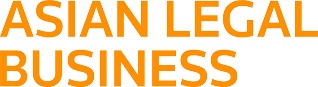 2019 ALB China Top 15 TMT Lawyers Submission Form2019 ALB China 十五佳TMT律师申报表Please direct all submissions to TRALB.Ranking@thomsonreuters.com 请把所有的申请表发至TRALB.Ranking@thomsonreuters.comThe deadline for submission is January 11, 2019提交截止日期为2019年1月11日Nomination No. 1提名人选之一Basic details 基本信息Career highlights执业生涯突出表现Recommendations 推荐与评价Other information 补充信息Nomination No. 2提名人选之二Basic details 基本信息Career highlights执业生涯突出表现Recommendations 推荐与评价Other information补充信息Candidate Name被提名律师姓名Current Law firm所在律师事务所Practice Area(s)执业领域Location工作地点Age年龄Years of Legal Career从业年限Current Title 职务级别Years in Current Firm 当前律所工作年限Bar Qualification(s) and Time执业资格及获得年份Previous firm(s) and Duration (If applicable)此前工作经历及年份（如果有）Please list up to five of the most significant TMT work in career life. (Please specify candidate’s role, as well as complexity, innovation, or impact of the work)Clearly mark CONFIDENTIAL on those that are not publishable.请列举候选人执业生涯中与TMT有关的代表性工作，不超过5项。(请描述候选人在工作中的角色，以及工作的复杂性、创新性、影响等)如有内容不能发表，请明确在其旁边标注“保密”。Please list up to five of the most important TMT work in the last 12 months. (Please specify candidate’s role, as well as complexity, innovation, or impact of the work.)Clearly mark CONFIDENTIAL on those that are not publishable.请列举候选人过去12个月最重要的与TMT有关的工作，不超过5个。（请描述候选人在工作中的角色，以及工作的复杂性、创新性、影响等）如有内容不能发表，请明确在其旁边标注“保密”。Please list up to five of candidate’s key TMT clients.NOTE: Clearly mark CONFIDENTIAL next to the names that are not publishable.请列举候选人的主要TMT客户，不超过5个。注：如果有名字不能发表，请明确在其旁边标注“保密”Please list up to five new TMT clients wins in the past 12 months.NOTE: Clearly mark CONFIDENTIAL next to the names that are not publishable.请列举候选人过去12个月中获得的新TMT客户，不超过5个。注：如果有名字不能发表，请明确在其旁边标注“保密”Please list any significant accolades the candidate has received for work in the form of public recognition, awards etc.候选人曾获得奖项Some client comments the candidate has received (If available, please name a client contact for reference)客户对候选人有何评价(如有可能请提供一位客户作为推荐人) Comments from managing partner or colleague (If available, please name a contact for reference)律所领导或同事对候选人有何评价(如有可能请提供一位领导或同事作为推荐人)Personal philosophy, i.e. the motivation and excitement about work 个人哲学。如择业原因、工作动力等Future plans and career ambitions将来计划，未来几年的安排，长远目标Other relevant information (including, but not limited to, pro-bono work, charity work, social service etc.)其他提名理由（包括但不限于法律援助，慈善活动，社会公益工作等）Candidate Name被提名律师姓名Current Law firm所在律师事务所Practice Area(s)执业领域Location工作地点Age年龄Years of Legal Career从业年限Current Title 职务级别Years in Current Firm 当前律所工作年限Bar Qualification(s) and Time执业资格及获得年份Previous firm(s) and Duration (If applicable)此前工作经历及年份（如果有）Please list up to five of the most significant TMT work in career life. (Please specify candidate’s role, as well as complexity, innovation, or impact of the work)Clearly mark CONFIDENTIAL on those that are not publishable.请列举候选人执业生涯中与TMT有关的代表性工作，不超过5项。(请描述候选人在工作中的角色，以及工作的复杂性、创新性、影响等)如有内容不能发表，请明确在其旁边标注“保密”。Please list up to five of the most important TMT work in the last 12 months. (Please specify candidate’s role, as well as complexity, innovation, or impact of the work.)Clearly mark CONFIDENTIAL on those that are not publishable.请列举候选人过去12个月最重要的与TMT有关的工作，不超过5个。（请描述候选人在工作中的角色，以及工作的复杂性、创新性、影响等）如有内容不能发表，请明确在其旁边标注“保密”。Please list up to five of candidate’s key TMT clients.NOTE: Clearly mark CONFIDENTIAL next to the names that are not publishable.请列举候选人的主要TMT客户，不超过5个。注：如果有名字不能发表，请明确在其旁边标注“保密”Please list up to five new TMT clients wins in the past 12 months.NOTE: Clearly mark CONFIDENTIAL next to the names that are not publishable.请列举候选人过去12个月中获得的新TMT客户，不超过5个。注：如果有名字不能发表，请明确在其旁边标注“保密”Please list any significant accolades the candidate has received for work in the form of public recognition, awards etc.候选人曾获得奖项。Some client comments the candidate has received (If available, please name a client contact for reference)客户对候选人有何评价(如有可能请提供一位客户作为推荐人) Comments from managing partner or colleague (If available, please name a contact for reference)律所领导或同事对候选人有何评价(如有可能请提供一位领导或同事作为推荐人)Personal philosophy, i.e. the motivation and excitement about work 个人哲学。如择业原因、工作动力等Future plans and career ambitions将来计划，未来几年的安排，长远目标Other relevant information (including, but not limited to, pro-bono work, charity work, social service etc.)其他提名理由（包括但不限于法律援助，慈善活动，社会公益工作等）